L.dz. /__________                                                           Stalowa Wola, dnia 23.04.2015 r. 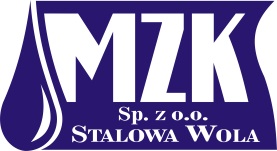 nr sprawy Zof/20/2015Do oferentów,  wg rozdzielnikaDotyczy: zamówienia publicznego na zakup samochodu dostawczego pod zabudowę kamery inspekcyjnej.Do Zamawiającego Miejskiego Zakładu Komunalnego Sp. z o.o. w Stalowej Woli wpłynęło zapytania dotyczące postępowania jak w tytule. Pytanie nr 1Czy Zamawiający dopuści do udziału w postępowaniu samochód z oświetlonym zamykanym schowkiem nie chłodzonym? Odpowiedz:Tak, Zamawiający dopuszcza do udziału w postepowaniu pojazd z oświetlonym zamykanym schowkiem lub z  chłodzonym.Prosimy o uwzględnienie odpowiedzi na zadane pytania w swoich ofertach.Otrzymują:1x Adresat,1 x a/a.